НАУЧНЫЙ ИННОВАЦИОННЫЙ ЦЕНТР МЕЖДУНАРОДНЫЙ ИНСТИТУТ СТРАТЕГИЧЕСКИХ ИССЛЕДОВАНИЙhttps://nicmisi.ru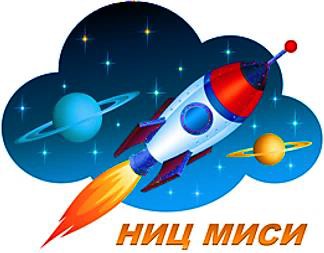 МЕЖДУНАРОДНЫЙ НАУЧНЫЙ ЖУРНАЛ«ВЕСТНИК НИЦ МИСИ: АКТУАЛЬНЫЕ ВОПРОСЫ СОВРЕМЕННОЙ НАУКИ»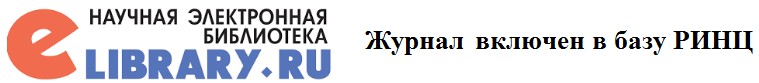 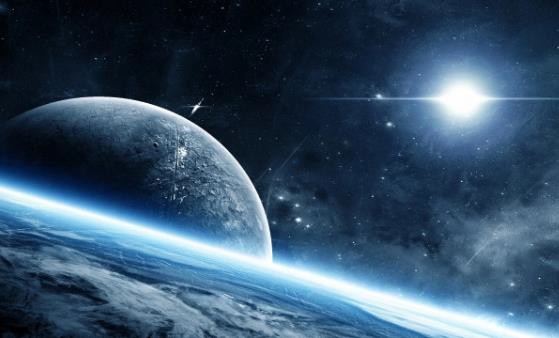 Выпуск № 8г. Москва, 2018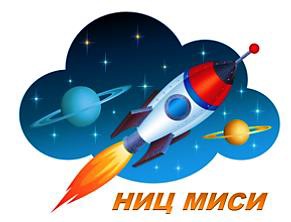 МЕЖДУНАРОДНЫЙ НАУЧНЫЙ ЖУРНАЛ«ВЕСТНИК НИЦ МИСИ: АКТУАЛЬНЫЕ ВОПРОСЫ СОВРЕМЕННОЙ НАУКИ»Выпуск № 8ИЗДАЕТСЯ С 7 НОЯБРЯ 2017 ГОДАг. Москва, 20182УДК 001.1ББК 60В28Главный редактор научных изданий НИЦ МИСИ А.В. Демидов, Master of Business Administration.Директор Департамента стратегического развития науки и инновационных разработок, главный научный сотрудник НИЦ МИСИ С.В. Дуденков, д.т.н., профессор, Заслуженный эколог РФ, Заслуженный изобретатель СССР.Председатель редакционной коллегии НИЦ МИСИ А.И. Пашовкин, к.т.н., доцент. Ответственный редактор научных изданий НИЦ МИСИ Д.А. МаксимовЧлены редакционной коллегии НИЦ МИСИ:А.М. Балбеко, д.п.н., профессор, Почетный работник высшего профессионального образования РФО.Я. Баранская, к.с.н., доцентЮ.П. Белов, к.э.н., доцентИ.Л. Быковников, к.э.н., доцентМ.А. Котляров, к.в.н., профессорЕ.Н. Латушкина, к.г.-м.н., к.п.н., доцентП.И. Сиротинкин, к.т.н., доцентО.А. Трифонов, к.э.н., доцент, Почетный энергетик РФ, Почетный экономист РФЛ.Я. Шубов, д.т.н., профессорВ28 «Вестник НИЦ МИСИ: актуальные вопросы современной науки»: международный научный журнал. – М.: НИЦ МИСИ. – 2018. - № 8 / [Электронный ресурс] – Режим доступа. – URL: https://nicmisi.ru/wp- content/uploads/2018/11/ЖУРНАЛ_выпуск-№-8.pdfМеждународный научный журнал «Вестник НИЦ МИСИ: актуальные вопросы современной науки» издаётся в соответствии с решением Учёного совета института.Вестник   НИЦ   МИСИ   отражает   результаты   фундаментальных   и   прикладных   научныхисследований ученых, докторантов, аспирантов, преподавателей в виде научных статей, обзорных научных материалов, научных сообщений.Все статьи проходят рецензирование (экспертную оценку). Точка зрения редакции не всегдасовпадает с точкой зрения авторов публикуемых статей. Статьи представлены в авторской редакции. Ответственность за аутентичность и точность цитат, имен, названий и иных сведений, а также за соблюдение законов об интеллектуальной собственности несут авторы публикуемых материалов. При перепечатке международного научного журнала «Вестник НИЦ МИСИ: актуальные вопросы современной науки» ссылка на журнал обязательна.Международный журнал постатейно размещён в научной электронной библиотеке elibrary.ru и зарегистрирован в наукометрической базе РИНЦ (Российский индекс научного цитирования).УДК 001.1ББК 60© Коллектив авторов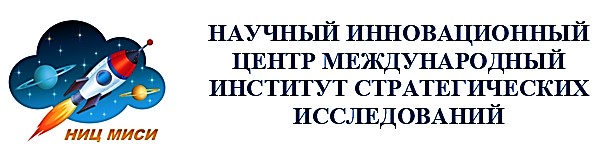 ISSN 2587-7216                                                                                                       © НИЦ МИСИhttps://nicmisi.ru/ОГЛАВЛЕНИЕРУБРИКА «ТЕХНИЧЕСКИЕ НАУКИ»                                  5ШРИФТЫ НА ОСНОВЕ СЕГМЕНТНЫХ ФОРМАТОВ                            5Патраль Альберт ВладимировичРУБРИКА «ФИЛОСОФСКИЕ НАУКИ»                                16АКАДЕМИЧЕСИЙ ПРОЕКТ В КОНЦЕПЦИИ «АКСИОДЕМИЯ»         16Гилоян Артур ВладимировичРУБРИКА «ЮРИДИЧЕСКИЕ НАУКИ»                                29ЗАДАЧА     ВОССТАНОВЛЕНИЯ     КРИМИНАЛИСТИЧЕСКОГО    29 ОБОРУДОВАНИЯ НА СОВРЕМЕННОМ ЭТАПЕСергей Александрович НестеровичРУБРИКА «ПЕДАГОГИЧЕСКИЕ НАУКИ»                             36ОСОБЕННОСТИ ОРГАНИЗАЦИИ ЛАБОРАТОРНОЙ РАБОТЫ ПО    36 ХИМИИ НА ТЕМУ «АНАЛИЗ АКТИВНОСТИ ДРОЖЖЕЙ ДЛЯ ИЗГОТОВЛЕНИЯ ХЛЕБОБУЛОЧНЫХ ИЗДЕЛИЙ»Исадыкова Ольга Валерьевна, Минина Наталья НиколаевнаРУБРИКА «ПСИХОЛОГИЧЕСКИЕ НАУКИ»                     47КРИТЕРИИ ПРОФЕССИОНАЛЬНОГО САМООПРЕДЕЛЕНИЯ            47Елена Николаевна Гришина, Любовь Николаевна Трусова© А.В. Патраль,2018https://nicmisi.ru/РУБРИКА «ФИЛОСОФСКИЕ НАУКИ»УДК 001.18Гилоян Артур Владимирович,исследователь научной мысли, Санкт-ПетербургАКАДЕМИЧЕСИЙ ПРОЕКТ В КОНЦЕПЦИИ «АКСИОДЕМИЯ»АннотацияВ статье, посвященной преобразованиям общества согласно концепции«Аксиодемия»,  раскрывается  авторский  взгляд  на  перспективы  развития науки, пути и формы этого процесса.Ключевые слова: наука, концепция «Аксиодемия», академический проект.AbstractThis article devoted to the transformation of society according to the concept of «Axiomedia». The article reveals the author's view on the prospects for the development of study, ways and forms of this process.Keywords: study, «Axiodemy» concept, academic project.Современный мир находится на пороге глобальных перемен. Это касается самых различных аспектов жизнедеятельности человечества: геополитических изменений, формирования новой «экономики знаний», стремительного возрастания роли информационных технологий, появления искусственного интеллекта и пр. Новые вызовы побуждают к поиску ответов на целый ряд вопросов, среди которых важное место занимают проблемы научного познания мира, науки как социального и государственного института, организации и функционирования научного сообщества, образовательного процесса.16Предпосылки изменений в сфере науки и образованияСовременные реалии, а именно стремительное развитие исключительно«внешней» стороны прогресса в режиме «ускорения времени», побуждают задуматься, что нас ожидает уже в ближайшем будущем и чуть более отдаленной перспективе, является ли научно-технический прогресс абсолютным благом или же он таит в себе опасность для человечества и цивилизации в целом.Сегодня велика потребность в прогнозировании различных социальных и прочих процессов, что обусловлено, в частности, проявлением неблагоприятных последствий научно-технического прогресса, обезличиванием человека, размыванием его духовной сущности, превращением в «ходячий желудок».Параллельно с прогнозированием сформировалась особая область знаний, получившая название футурология [4, с.112-113], мощный импульс развитию которой задало, в том числе, становление различных теорий информационного общества [3, с.91].Ряд современных мыслителей, прогнозируя будущее, сходятся во мнении о том, что основная задача человека и человечества в целом – максимально развить и реализовать свой духовный и интеллектуальный потенциал с одновременным ростом уровня сознания и физического совершенства. В противном случае эволюция может обернуться тупиком. В частности, повсеместная автоматизация рабочих процессов вытесняет ручной труд [2, с.5-6], что оценивается далеко неоднозначно и, зачастую, в негативном свете.В современном обществе уже давно сложилась ситуация, в которой часть научно-исследовательского потенциала направлена на решение политических задач и служит в основном в интересах политиков, реализуя лишь их амбициозные устремления. В то же время, мы видим, как глобальныеhttps://nicmisi.ru/проблемы человечества только усугубляются и картина в целом складывается так, что XXI век – это век информационного хаоса, который может обернуться хаосом социальным, что в конечном итоге, возможно, приведет к печальным последствиям. Именно поэтому, один из векторов исследования работы направлен на реструктуризацию и развитие образовательных институтов и науки в целом. Выполнению этих задач по замыслу проекта «Аксиодемия» будет посвящен Академический проект.Прежде чем перейти к сути реформирования, необходимо очертить контур некоторых предпосылок, как нельзя лучше демонстрирующих актуальность предлагаемых изменений.В XX веке в ходе научно-технической революции, наука стала непосредственной производительной силой. Но состояние разобщенности, конкуренции и политической, если можно так выразиться, заангажированности внутри мирового научного сообщества привело к ситуации, когда вектор научного потенциала направлен на удовлетворение потребностей политиков и бизнесменов. Разумеется, не ставиться цель уничтожать себе подобных, или, тем более планету. Тем не менее, если учитывать человеческий фактор и фактор природы понимая, что все неожиданности могут случиться незаметно. Так, например, может произойти падение астероида или климатическая катастрофа. В наше время, практически любой лидер государства ради национальных интересов или руководствуясь личными принципами способен развязать войну.Создается все более мощное оружие, в том числе и биологическое. Исследования и передовые технологии используются для создания военных, экологических и социальных провокаций выгодных определенным структурам, происходит манипуляция общественным сознанием, подтасовка или сокрытие фактов. В основном, людям это преподносится, как необходимость государственной безопасности.С точки зрения геополитики и мирового капитала такое положение, может  быть,  и  оправдано,  но  с  позиций  гуманизма  и  общечеловеческих18ценностей это абсолютно недопустимо. Естественно, современные технологии на разных уровнях влияют на жизнь людей, но данные инновации не решают существующие социальные проблемы, а удовлетворяют лишь гедонистические потребности человека. Корень кроется в основе политической системы.В связи с этим рационально вывести науку из сферы политического влияния и полностью интегрировать в социум. В условиях бурного развития цивилизации и информатизации общества, учитывая новейшие открытия в самых различных областях, особенно в квантовой физике, кибермедицине, нанотехнологиях, в области искусственного интеллекта и так далее, во избежание опасностей различного характера, такая интеграция науки просто необходима. Для этого, в первую очередь, усилия ученых всего мира, должны быть объединены, чтобы не быть орудием в политическом соперничестве между государствами.Академический проектВ связи с этим, научная реформа требуется уже сейчас. Одним из перспективнейших путей развития является создание Академического проекта. Цель Академического проекта концепции «Аксиодемия» – создание общемирового научного центра и подконтрольной ему сети научно- образовательных учреждений с единой созидательной, исследовательской и культурно-просветительской программой, основанной на научном подходе кпониманию   и   изучению   доступных   человеку   явлений.   Проект   будетспособствовать         решению         различных         социально-политических,экономических и культурно-религиозных проблем, учитывая характер будущих технологий, включая искусственный интеллект. Основная идея – внедрение науки в социум путем создания Мирового Научного Центра (МНЦ), как организации, имеющей право принимать жизненно важные решения   в   планетарном   масштабе.      Также   работа   системы   учебныхhttps://nicmisi.ru/комплексов должна производиться под патронажем единого органа координации – Мирового Научного Центра (МНЦ), что создаст условия для единой научной базы, а так же для разработки и реализации общей образовательной и воспитательной программы.Помимо собственного Академического городка МНЦ будет включать в себя Мировой Научно-исследовательский центр, объединяющий все передовые научные разработки, в том числе и в сфере IT-технологий. Также главный орган управления общей системой Академических городков, которые строятся сначала на пяти континентах, затем в каждом государстве (рис 1).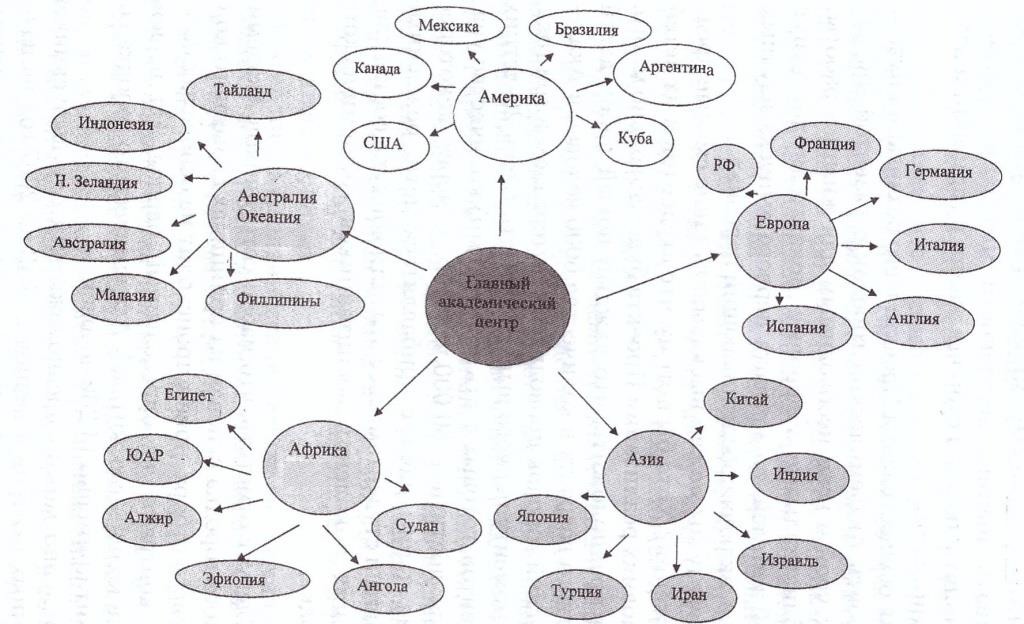 Рисунок 1Есть мнение, что в результате это позволит создать импульс для урегулирования различных социальных процессов. И в тоже время даст возможность исследовать доступные человеку явления, при этом сохраняя природу и человека как биологический вид. Одновременно, как итог, воспитать высокоинтеллектуальное общество людей с соответствующим уровнем этических норм. Можно смело сказать, что осуществив Академический проект, человечество сделает шаг вперед в глобальном смысле.  Стабильность  в  обществе,  помимо   очевидных   положительных20аспектов, еще и постулирует кооперацию относительно способов получения научного знания: совместно изучать космическое пространство или другие явления, принимая общее решение.Миссия Академической программы предусматривает масштабные цели и направлена на обеспечение будущих поколений, однако для этого проект следует начинать осуществлять уже сейчас. Следует отметить, что масштабными задачами функционал Мирового научного центра не ограничиваются. Помимо исследовательской деятельности, данная организация будет осуществлять координацию и патронаж над всеми научно- исследовательскими и образовательными учреждениями в мире, координацию работы всех научных сообществ, контроль над реализацией научных достижений в практическом применении Можно с уверенностью сказать, что этот проект поспособствует своевременному решению множества актуальных проблем современного общества.Важнейшим аспектом создания Мирового Научного Центра является формирование глобальной, общей научной базы, а так же разработка и внедрение единой образовательной и воспитательной программы, как для общеобразовательных школ, так и для учебных комплексов нового типа, которые в рамках концепции назеваются Академическими городками. С точки зерня классической педагогической доктрины, такой подход отличается новизной и дидактическими новшествами. т.к. глобальные реформы в реорганизации науки не возможны без новых прогрессивных шагов в сфере образования. Академические городки – это комплексы, состоящие из собственного научно-исследовательского центра и образовательного учреждения, где воспитанники будут жить и учиться. В будущем им предстоит составить       основу       прогрессивного       аксиодемического       общества,https://nicmisi.ru/концептуальным кредо которого станет: «Мыслить – значит найти себя в себе собственным умом».Характер         взаимодействия         Академических         городков         собщеобразовательными учреждениями будет отличаться гибкостью системы. В соответствии с академическим подходом к образованию концепции Аксиодемия учащиеся школ, достигшие 12-ти лет будут иметь возможность продолжить свое образование на базе академического городка, получая узко- профильную специализацию, исходя из своих способностей и формируя, впоследствии, мировой научный потенциал. Единство подходов к моделированию такого взаимодействия в области академической одаренности детей способствует взаимной активации, образует общую систему ценностей и интегрирует положительное влияние на единое образовательное пространство. Для достижения нужного эффекта, такие комплексы необходимо расположить сначала на каждом континенте, а затем в каждом государстве. В итоге будет создан единый научный и образовательный механизм. В связи с вышеописанным, логичные опасения относительно формирования «касты высших людей» теряют свою обоснованность.Относительно структуры и функционала, Мировой научный центр в соответствии с концепцией, будет включать в себя несколько иерархически детерминированных подразделений. Научный совет – высший орган управления, при нем должен быть создан собственный Академический городок общемирового значения – место проживания и учебы будущих научных сотрудников. Такое положение вещей не означает сепарирование и изолированность от общества в целом. Определенно, общая доступность не предполагается, однако жизнь и работа научных кадров не будет ограничиваться пространством Академического городка.Задача Академического проекта концепции Аксиодемия развивать и внедрять  научный  подход  на  всех  уровнях  социального  устройства,  чтоАвторский афоризм А.В. Гилояна22подразумевает тесное сотрудничество и взаимодействие со всеми институтами гражданского общества, поэтому участники академического проекта будут являться полноценными субъектами социальных взаимоотношений. Единственное ограничение, которое представляется целесообразным – это организация собственной внутренней компьютерной сети для учащихся Академических городков.Относительно географического расположения, в первую очередь, для строительства мирового научного центра должна быть отведена подходящая территория, релевантная с точки зрения экологии, климата и безопасности. Образно говоря, его можно будет назвать «Городком на Каймановых островах». Более того, с точки зрения культурной и досуговой ценности, в непосредственной близости с «Городком» на отдельной территории уместно создать общемировой туристический центр, с музейными коллекциями всех достижений гениев науки и творчества в истории человечества.Подбор сотрудников для проекта будет осуществляться независимо от того, в каком государстве расположен городок. Работа в Академическом городке и Мировом научном Центре будет доступна для любого жителя планеты, независимо от национальности и гражданства, возраста и уровня образования, но только при условии прохождения профильного тестирования.Мировой научный центр будет принадлежать всем государствам. Поэтому на современном этапе инициатором инициативы осуществления проекта может выступить Организация Объединенных Наций.Наука может служить во благо цивилизации, только если будет выведена из-под контроля какого-то одного государства, но с тем условием, что в политическом поле будет создан Общемировой Наблюдательный совет, который будет сотрудничать с Мировым научным центром, принимая решения в рамках мирового права. Таким образом, для корректировки работы научно-исследовательских центров Академических городков будет созданаhttps://nicmisi.ru/специальная коллегия - Общемировой научный совет, который регистрирует, патентует и контролирует внедрение научных разработок, открытий и изобретений ученых во всех государствах. МНЦ принимает общее решение о необходимости финансового поощрения отдельных ученых, изобретателей, научных сообществ, которое осуществляется через национальный государственный орган – Высший Наблюдательный Совет (ВНС), о котором подробнее можно прочитать в статье, посвященной политической реформе государства. Условия внедрения новых технологий и изобретений Общемировой научный совет согласует с Общемировым Наблюдательным Советом (ОНС).Данные меры являются не только целесообразными, но и необходимо для анализа потенциала исследования или изобретения на выявление его коэффициента полезного действия для общества в данный момент и в перспективе.Современная наука настолько насыщена засекреченными данными о технологиях, что потенциально несет в себе вред на любом уровне: от человеческой жизни до масштаба планеты. Именно поэтому следует обратиться к рационализации внедрения инноваций. История показывает, что научно-технический прогресс остановить не возможно, но представляется разумным направить его в нужное русло и, в соответствии с концепцией, в целях безопасности условия внедрения новых технологий и изобретений Мировой научный центр должен будет согласовать с Общемировым Наблюдательным Советом. Таким образом, будет происходить взаимодействие с государственными структурами.В случае создания нового потенциально опасного изобретения, государство на территории которого было сделано такое научное открытие или изобретение обязуется сообщить об этом в течение 30 дней в Научный центр Академического городка, расположенного в стране, в противном случае это повлечет за собой ответственность перед общемировым судом как на гражданском, так и на государственном уровне. То есть, государство несет24юридическую и материальную ответственность перед мировым сообществом, за потенциально опасные изобретения.Чтобы создать Мировой научный центр все государства аксиодемической системы выделяют средства из бюджета в процентном эквиваленте, с учетом уровня развития экономики и финансовых возможностей каждой из стран.В последствии, МНЦ перейдет на самофинансирование и самоокупаемость, сформировав собственный бюджет, который будет наполняться за счет внедрения изобретений, а так же средства будут поступать в виде ежегодных государственных отчислений из общемирового бюджета, так как статьи расходов будут регулироваться и корректироваться вместе с Общемировым наблюдательным советом, исходя из реальной ситуации и потребностей, на основе конституций Аксиодемических государств.Я уверен, что уже пришло время, когда наука не должна являться предметом для накопления капитала и сферой бизнес-интересов в том, что касается нравственных норм, общечеловеческих ценностей и удовлетворения социальных потребностей людей.В концепции «Аксиодемия» заключены оригинальные мысли, умозрительные интенции, основанные на практическом опыте и рассуждениях, в которых предлагаются варианты решения различных социальных проблем, опираясь исключительно на собственные взгляды вне использования материалов других исследователей. Создание концепции продиктовано необходимостью поиска выходов из сложившейся ситуации глобального напряжения, которые позволят человечеству перейти от эпохи латентных военных конфликтов, к научно-созидательному мирному сосуществованию.При сохранении нынешней ситуации относительно теоретических изысканий и практических реализаций в науке, ожидаются трудности разногоhttps://nicmisi.ru/характера. Признаки будущего кризиса видны уже сейчас и первую очередь, это нищета и безработица, резкое расслоение общества и все возрастающая борьба за ресурсы между государствами.Учитывая, появление искусственного интеллекта, увеличение средней продолжительности жизни населения и сокращение энергетических и пищевых ресурсов – в этих условиях крах демократической системы неизбежен.Следовательно, будет увеличиваться количество проблем связанных с национальными интересами народов. В тоже время, при таком дискретном развитии науки, если произойдет открытие планеты пригодной для жизни, вероятно, богатейшие люди захотят в целях собственной безопасности покинуть планету.Вполне возможно, они составят внеземное правительство, диктующее свою волю и преследующее свои интересы на Земле, что станет возможным благодаря тому, что они оставят здесь представителей, которые будут выполнять задачи, актуальные для поддержания власти на всех уровнях государственного устройства. Например, ликвидация неугодных лидеров, с целью образования однополярного геополитического устройства, для более эффективного управления миром.В таком случае, человеческое общество становится заложником уже существующей системы в будущем, и в перспективе, в связи с таким нарушением прав человека и международного права, возможны локальные конфликты в виде гражданских войн, возникновение "горячих точек" и зон межнациональных разногласий, при этом, для выхода из кризиса возможно применение любых, целесообразных моменту методов, вплоть до тотального уничтожения части населения.Очевидно, что любое оружие, помимо того, что оно служит для демонстрации силы и мощи, еще и является доходной статьей бюджета государства. Однако, независимо от того, создается ли оружие для защиты или для нападения, в любом случае оно направлено против людей. В цивилизации26разума и гуманизма производство и применение оружия, как на государственном, так и на гражданском уровне не может быть ни в чем оправданным.Некоторые футурологи ошибочно озвучивают прогнозы на будущее, в которых человечество достигнет такого уровня умственного развития, какой в наше время доступен только отдельным представителям современного общества, то есть гениям. Однако это противоречит самой природе гениальности в том виде, в котором трактует её концепция «Аксиодемия». Подробнее об этом можно прочитать в научных философских трудах относительно темы сознания, искусственного интеллекта и креационизма. Давая краткое представление, можно сказать, что у гениальных людей в сознание немотивированно поступают мысли, которые побуждают человека к творческой деятельности. Гении вынуждены эти идеи обдумывать и воплощать в соответствии со своими способностями, направляя их в нужное русло для блага общества.Обычный же образованный человек находится в постоянном поиске пищи для размышлений, обдумывая и воплощая идеи в соответствии со своими  способностями, но  во имя собственного  блага, удовлетворяя  свое«Эго». Исходя из природы человеческого существа, можно заключить: всеобщая гениальность нам не грозит. Более того, даже создание цивилизации геномодифицированых людей или иных существ, обладающих повышенными интеллектуальными способностями, не имеет смысла в рамках учения об Аксиодемии.Не зная сущности природы сознания, можно допустить, что такой вектор развития интеллектуального потенциала человечества приведет к повышенному уровню агрессии в обществе и отрицательно повлияет на человека, как представителя биологического вида.https://nicmisi.ru/С другой стороны, в случае если каждый человек достигнет вершины умственного, интеллектуального и духовного развития, необходимость в социальном взаимодействии атрофируется: каждый индивид будет существовать в замкнутом пространстве, если не на физиологическом уровне, то на мыслительном точно. Более того, скучная жизнь, необремененная коммуникацией, несвойственна человеку. Что касается стремления создать социально сбалансированное общество, комфортное для каждого индивида – это намерение более приемлемо и осуществимо.Список использованной литературыАксиодемия [Электронный ресурс]. – Режим доступа: http://axiodemia.com (дата обращения: 1.02.2018).Бондаренко В. М. Модернизация России: две парадигмы развития // МИР. Научно-практический журнал. Январь-март, 2011Динабург С.Р. Современные исследования будущего: между утопией и форсайтом // Вестник ПНИПУ. Культура. История. Философия. Право. 2016.№ 3.Пирожкова С.В. Предсказание, прогноз, сценарий: к вопросу о разнообразии результатов исследования будущего // Философия науки и техники 2016. Т. 21. № 2.© А.В. Гилоян, 2018